Об утверждении Порядка составления и ведения бюджетных росписей главных распорядителей средств бюджета сельского поселения Иглинский сельсовет муниципального района Иглинский район Республики Башкортостан (главных администраторов источников финансирования дефицита бюджета сельского поселения Иглинский сельсовет муниципального района Иглинский район Республики Башкортостан) и внесения изменений в нихВ соответствии с Бюджетным кодексом Российской Федерации, Положением о бюджетном процессе в сельском поселении Иглинский сельсовет муниципального района Иглинский район:Утвердить Порядок составления и ведения бюджетных росписей главных распорядителей средств бюджета сельского поселения Иглинский сельсовет муниципального района Иглинский район Республики Башкортостан (главных администраторов источников финансирования дефицита бюджета сельского поселения Иглинский сельсовет муниципального района Иглинский район Республики Башкортостан) и внесения изменений в них согласно приложению.Настоящее постановление вступает в силу с 1 января 2022 года и распространяется на правоотношения, возникшие при составлении бюджетных росписей главных распорядителей средств бюджета сельского поселения Иглинский сельсовет муниципального района Иглинский район Республики Башкортостан (главных администраторов источников финансирования дефицита бюджета сельского поселения Иглинский сельсовет муниципального района Иглинский район Республики Башкортостан) начиная с бюджетных росписей на 2022 год и на плановый период 2023 и 2024 годов.Глава сельского поселения                                                    Р.А. Байдулетова                                     Приложение к постановлению главы сельского поселения Иглинский сельсовет муниципального района Иглинский район Республики Башкортостан от « 27 » декабря 2021 г.      № 666ПОРЯДОКсоставления и ведения бюджетных росписей главных распорядителей средств бюджета сельского поселения Иглинский сельсовет муниципального района Иглинский район Республики Башкортостан (главных администраторов источников финансирования дефицита бюджета сельского поселения Иглинский сельсовет муниципального района Иглинский район Республики Башкортостан) и внесения изменений в них ОБЩИЕ ПОЛОЖЕНИЯ1.1. Порядок составления и ведения бюджетных росписей главных распорядителей средств бюджета сельского поселения Иглинский сельсовет муниципального района Иглинский район Республики Башкортостан (главных администраторов источников финансирования дефицита бюджета сельского поселения Иглинский сельсовет муниципального района Иглинский район Республики Башкортостан) и внесения изменений в них (далее – Порядок)  разработан в целях организации исполнения бюджета сельского поселения Иглинский сельсовет муниципального района Иглинский район Республики Башкортостан (далее – бюджет сельского поселения)  по расходам и источникам финансирования дефицита бюджета сельского поселения в соответствии с Бюджетным кодексом Российской Федерации (далее – Бюджетный кодекс) и Положением о бюджетном процессе в сельском поселении утвержденное Решением Совета сельского поселения Иглинский сельсовет № 726  от  12 февраля 2019 года (далее – Положение) и определяет правила составления и ведения бюджетных росписей главных распорядителей средств бюджета сельского поселения (главных администраторов источников финансирования дефицита бюджета сельского поселения) (далее – бюджетные росписи) и лимитов бюджетных обязательств (далее – ЛБО).1.2. Составление и ведение бюджетных росписей и ЛБО осуществляется главными распорядителями средств бюджета сельского поселения (далее – ГРБС).2. СОСТАВЛЕНИЕ И УТВЕРЖДЕНИЕ БЮДЖЕТНЫХ РОСПИСЕЙ 2.1. Бюджетные росписи составляются ГРБС (главными администраторами источников финансирования дефицита бюджета сельского поселения) в соответствии с бюджетными ассигнованиями, утвержденными сводной бюджетной росписью бюджета сельского поселения, и ЛБО, утвержденными сводной бюджетной росписью бюджета сельского поселения, и ЛБО, утвержденными администрацией сельского поселения Иглинский сельсовет муниципального района Иглинский район Республики Башкортостан.	2.2. Бюджетная роспись составляется по форме согласно приложению №1 к настоящему Порядку и включает в себя:2.2.1. Бюджетные ассигнования по расходам ГРБС и бюджетные ассигнования по расходам в разрезе подведомственных ему получателей средств бюджета поселения (далее – получатели) по разделам, подразделам, целевым статьям (муниципальным программам сельского поселения Иглинский сельсовет и непрограммным направлениям деятельности), группам и подгруппам видов расходов классификации расходов бюджетов.2.2.2. Бюджетные ассигнования по источникам финансирования дефицита бюджета поселения (кроме операций по управлению остатками средств на едином счете по учету средств бюджета поселения)  (далее – бюджетные ассигнования по источникам) главного администратора источников финансирования дефицита бюджета поселения (далее – ГАИФД) и бюджетные ассигнования по источникам в разрезе подведомственных ему администраторов источников финансирования дефицита бюджета поселения по кодам классификации источников финансирования дефицитов бюджетов.Данный раздел бюджетной росписи заполняется при наличии у ГРБС (ГАИФД) соответствующих бюджетных ассигнований.	2.3. При составлении бюджетных росписей распределение бюджетных ассигнований в соответствии со статьей 38 Бюджетного кодекса осуществляется только между получателями, включенными в перечень подведомственных ГРБС получателей.	2.4. При составлении бюджетных росписей указываются коды целей расходов бюджета поселения, установленные администрацией сельского поселения Иглинский сельсовет муниципального района Иглинский район Республики Башкортостан (при наличии соответствующих расходов), а также указываются коды целей, предусмотренные Федеральным казначейством, по расходам, финансовое обеспечение которых осуществляется за счет межбюджетных трансфертов, поступающих из федерального бюджета и имеющих  целевое назначение, и коды целей, предусмотренные министерством финансов, по расходам, финансовое обеспечение которых осуществляется за счет межбюджетных трансфертов, поступающих из бюджета Республики Башкортостан и имеющих целевое назначение (далее - целевые МБТ). 	2.5. Бюджетная роспись утверждается руководителем ГРБС (ГАИФД) ежегодно после получения от финансового управления администрации  муниципального района Иглинский район Республики Башкортостан (далее – финансового управления) уведомления о  бюджетных ассигнованиях бюджета сельского поселения, утвержденных сводной бюджетной росписью бюджета сельского поселения и уведомления о лимитах бюджетных обязательств, но не позднее 3 (трех) рабочих дней3. СОСТАВЛЕНИЕ И УТВЕРЖДЕНИЕ ЛБО3.1. ЛБО составляются ГРБС на основе уведомлений о лимитах бюджетных обязательств, доведенных до них финансовым управлением, по форме согласно приложению №2 к настоящему Порядку и включает в себя ЛБО по расходам ГРБС и ЛБО по расходам в разрезе подведомственных ему получателей по разделам, подразделам, целевым статьям (муниципальным программам администрации сельского поселения Иглинский сельсовет муниципального района Иглинский район Республики Башкортостан и непрограммным направлениям деятельности), группам, подгруппам и элементам видов расходов с указанием кодов целей в соответствии с подпунктом 2.4 настоящего Порядка.	3.2. ЛБО утверждаются руководителями ГРБС ежегодно, не позднее 30 декабря текущего года.4. ДОВЕДЕНИЕ ПОКАЗАТЕЛЕЙ БЮДЖЕТНЫХ РОСПИСЕЙ И ЛБО	В соответствии с пунктом 2 статьи 219 Бюджетного кодекса показатели бюджетной росписи и ЛБО ежегодно, не позднее 30 декабря (за исключением случаев, предусмотренных статьями 190 и 191 Бюджетного кодекса), доводятся:	ГРБС (специалистом) до подведомственных получателей в форме уведомлений, согласно приложению №3 и №5  к настоящему Порядку;	ГАИФД до подведомственных администраторов источников финансирования дефицита бюджета сельского поселения в форме уведомлений, согласно приложению №4 к настоящему Порядку.5. ВЕДЕНИЕ БЮДЖЕТНЫХ РОСПИСЕЙ  И ЛБО 	5.1. Ведение бюджетной росписи и ЛБО осуществляет ГРБС (ГАИФД) посредством внесения изменений в показатели бюджетной росписи и ЛБО (далее – изменение бюджетной росписи и ЛБО).	5.2. Изменение бюджетной росписи и ЛБО производится после внесения соответствующих изменений в сводную бюджетную роспись и ЛБО бюджета сельского поселения на основании уведомления о внесении изменений в сводную бюджетную роспись  бюджета сельского поселения по расходам (по источникам финансирования дефицита бюджета сельского поселения (кроме операций по управлению остатками средств на едином счете по учету средств бюджета сельского поселения) и уведомления об изменении ЛБО, доведенных финансовым управлением в установленном порядке.	5.3. Внесение изменений в бюджетную роспись осуществляется в следующем порядке:	5.3.1. ГРБС (специалист) после получения документа о внесении изменений в сводную бюджетную роспись бюджета сельского поселения по расходам направляет в финансовое управление изменения бюджетных ассигнований по расходам ГРБС и (или) изменения бюджетных ассигнований по расходам в разрезе подведомственных ему получателей.	5.3.2. Финансовое управление анализирует документы настоящего Порядка на соответствие вносимых изменений в бюджетную роспись изменениям сводной бюджетной росписи бюджета сельского поселения, и при отсутствии замечаний принимает данные документы к исполнению и подтверждает их.	5.3.3. ГРБС готовит изменения в бюджетную роспись по форме согласно приложению №6 к настоящему Порядку и утверждает их не позднее 10 рабочих дней со дня получения уведомления о внесении изменений в сводную бюджетную роспись бюджета сельского поселения по расходам, по источникам финансирования дефицита бюджета сельского поселения (кроме операций по управлению остатками средств на едином счете по учету средств бюджета сельского поселения).	5.3.4. Изменения бюджетной росписи по расходам доводятся ГРБС (ГАИФД) в срок не позднее 5 рабочих дней со дня утверждения указанных изменений:	до подведомственных получателей в форме уведомления согласно  приложению №7 к настоящему Порядку;	до подведомственных администраторов источников финансирования дефицита бюджета сельского поселения в форме уведомления согласно приложению №8 к настоящему Порядку.	5.4. Внесение изменений в ЛБО осуществляется в следующем порядке:	5.4.1. ГРБС после получения от финансового управления уведомления об изменении ЛБО направляет ему изменения ЛБО ГРБС и (или)  изменения ЛБО в разрезе подведомственных ему учреждений.	5.4.2. Финансовое управление анализируют документы настоящего Порядка на соответствие вносимых изменений в ЛБО изменениям ЛБО бюджета сельского поселения, и при отсутствии замечаний принимает данные документы к исполнению и подтверждает их.	5.4.3. ГРБС готовит изменения в ЛБО по форме согласно приложению №9 к настоящему Порядку, и утверждает их не позднее 10 рабочих дней со дня получения уведомления об изменении ЛБО.	5.4.4. Изменения ЛБО доводятся ГРБС в срок не позднее 5 рабочих дней со дня утверждения указанных изменений до подведомственных получателей в форме уведомления согласно приложению №10 к настоящему Порядку.5.5. Изменение бюджетной росписи может быть произведено без внесения изменений в сводную бюджетную роспись бюджета сельского поселения  в случаях:перераспределения бюджетных ассигнований между подведомственными получателями – в пределах одного раздела, подраздела, целевой статьи (муниципальной программы сельского поселения Иглинский сельсовет и непрограммного направления деятельности), группы и подгруппы вида расходов классификации расходов бюджетов;перераспределения бюджетных ассигнований между кодами целей, предусмотренными подпунктом 2.4 настоящего Порядка, - в пределах одного получателя и (или) раздела, подраздела, целевой статьи (муниципальной программы сельского поселения Иглинский сельсовет  и непрограммного направления деятельности), группы и подгруппы вида расходов классификации расходов бюджетов;изменения кодов целей, предусмотренных подпунктом 2.4 настоящего Порядка.5.6. Изменений ЛБО может быть произведено без внесения изменений в ЛБО бюджета сельского поселения в случаях, установленных в подпункте 5.5 настоящего Порядка, а так же в случае перераспределения ЛБО между кодами элементов вида расходов классификации расходов бюджетов – в пределах одного получателя и (или) раздела, подраздела, целевой статьи (муниципальной программы сельского поселения Иглинский сельсовет и непрограммного направления деятельности), группы и подгруппы вида расходов классификации расходов бюджетов;5.7. Изменение бюджетной росписи и ЛБО в случаях, установленных в подпунктах 5.5 и 5.6 настоящего Порядка, и их доведения до подведомственных получателей производится в порядках, установленных в подпунктах 5.3 и 5.4 настоящего Порядка.Приложение №1 к Порядку составления и ведения бюджетных росписей главных распорядителей средств бюджета сельского поселения Иглинский сельсовет муниципального района Иглинский район Республики Башкортостан (главных администраторов источников финансирования дефицита бюджета сельского поселения Иглинский сельсовет муниципального района Иглинский район Республики Башкортостан) и внесения изменений в нихУТВЕРЖДАЮ Руководитель 			       (полное наименование ГРБС)________________________/_______________/                    (подпись)                         (расшифровка подписи)« ____ » ____________   20__ года(гербовая печать)Бюджетная роспись на ____ год и на плановый период ______ и ______ годов2. Бюджетные ассигнования по источникам финансирования дефицита бюджета поселения (кроме операций по управлению остатками средств на едином счете по учету средств бюджета поселения)на _____ год (текущий год)Единица измерения:							             		рублейна плановый период _____ и _____ годовЕдиница измерения:									рублейИсполнитель _____________________  _____________________________ 			(подпись) 			(расшифровка подписи)Расшифровка условных обозначений:Код ГРБС (ГАИФД) – код в соответствии с Перечнем главных распорядителей средств бюджета поселения, утвержденным решением  о бюджете сельского поселения Иглинский сельсовет МР Иглинский  район РБ;Рз - код раздела классификации расходов бюджетов;ПРз - код подраздела классификации расходов бюджетов (муниципальной программы сельского поселения Иглинский сельсовет и непрограммных направлений деятельности);ЦСР - код целевой статьи классификации расходов бюджетов;ВР - код вида расходов классификации расходов бюджетов (подгруппы и элемента);ОСГУ – код классификации операций сектора государственного управления, относящихся к расходам бюджетов.Приложение №2 к Порядку составления и ведения бюджетных росписей главных распорядителей средств бюджета сельского поселения Иглинский сельсовет муниципального района Иглинский район Республики Башкортостан (главных администраторов источников финансирования дефицита бюджета сельского поселения Иглинский сельсовет муниципального района Иглинский район Республики Башкортостан) и внесения изменений в нихУТВЕРЖДАЮ Руководитель 								(полное наименование ГРБС)________________________/_______________/  (подпись)                                            (расшифровка подписи)«  ___  » ____________   20__ года( печать)Лимиты бюджетных обязательств  на  ____ год и на плановый период ______ и ______ годов                ____________________________________________________________________________   Исполнитель _____________________  _____________________________ 			(подпись) 			(расшифровка подписи)Расшифровка условных обозначений:Код ГРБС – код в соответствии с Перечнем главных распорядителей средств бюджета полселения, утвержденным решением  о бюджете сельского поселения Иглинский сельсовет ;Рз - код раздела классификации расходов бюджетов;ПРз - код подраздела классификации расходов бюджетов;ЦСР - код целевой статьи классификации расходов бюджетов (муниципальной программы сельского поселения Иглинский сельсовет и непрограммых направлений деятельности);ВР - код вида расходов классификации расходов бюджетов (подгруппы и элемента);ОСГУ – код классификации операций сектора государственного управления, относящихся к расходам бюджетов.Приложение №3 к Порядку составления и ведения бюджетных росписей главных распорядителей средств бюджета сельского поселения Иглинский сельсовет муниципального района Иглинский район Республики Башкортостан (главных администраторов источников финансирования дефицита бюджета сельского поселения Иглинский сельсовет муниципального района Иглинский район Республики Башкортостан) и внесения изменений в нихУведомление №_____о бюджетных ассигнованиях бюджета поселения на плановый период _____ и _____ годовРуководитель ГРБС _____________________  _____________________________ 				(подпись) 			(расшифровка подписи)Исполнитель _____________________  _____________________________ 			(подпись) 			(расшифровка подписи)«_____» _______________________ 20__ г.		(гербовая печать)Расшифровка условных обозначений:ГРБС –  главный распорядитель средств бюджета поселения;Рз - код раздела классификации расходов бюджетов;ПРз - код подраздела классификации расходов бюджетов;ЦСР - код целевой статьи классификации расходов бюджетов (муниципальной программы сельского поселения Иглинский сельсовет и непрограммных направлений деятельности);ВР - код вида расходов классификации расходов бюджетов (подгруппы и элемента);ОСГУ – код классификации операций сектора государственного управления, относящихся к расходам бюджетовПриложение №4 к Порядку составления и ведения бюджетных росписей главных распорядителей средств бюджета сельского поселения Иглинский сельсовет муниципального района Иглинский район Республики Башкортостан (главных администраторов источников финансирования дефицита бюджета сельского поселения Иглинский сельсовет муниципального района Иглинский район Республики Башкортостан) и внесения изменений в нихУведомление №_____о бюджетных ассигнованиях по источникам финансирования дефицита бюджета поселения (кроме операций по управлению остатками средств на едином счете по учету средств бюджета поселения) на плановый период _____ и _____ годовРуководитель ГАИФД _____________________  _____________________________ 				(подпись) 			(расшифровка подписи)Исполнитель _____________________  _____________________________ 			(подпись) 			(расшифровка подписи)«_____» _______________________ 20__ г.		(гербовая печать)Расшифровка условных обозначений:ГАИФД – главный администратор источников финансирования дефицита бюджета  поселенияПриложение №5 к Порядку составления и ведения бюджетных росписей главных распорядителей средств бюджета сельского поселения Иглинский сельсовет муниципального района Иглинский район Республики Башкортостан (главных администраторов источников финансирования дефицита бюджета сельского поселения Иглинский сельсовет муниципального района Иглинский район Республики Башкортостан) и внесения изменений в нихУведомление №_____о лимитах бюджетных обязательств на плановый период _____ и _____ годовРуководитель ГРБС _____________________  _____________________________ 				(подпись) 			(расшифровка подписи)Исполнитель _____________________  _____________________________ 			(подпись) 			(расшифровка подписи)«_____» _______________________ 20__ г.		(гербовая печать)Расшифровка условных обозначений:ГРБС –  главный распорядитель средств бюджета поселения;Рз - код раздела классификации расходов бюджетов;ПРз - код подраздела классификации расходов бюджетов;ЦСР - код целевой статьи классификации расходов бюджетов (муниципальной программы сельского поселения Иглинский сельсовет и непрограммных направлений деятельности);ВР - код вида расходов классификации расходов бюджетов (подгруппы и элемента);ОСГУ – код классификации операций сектора государственного управления, относящихся к расходам бюджетов.Приложение №6 к Порядку составления и ведения бюджетных росписей главных распорядителей средств бюджета сельского поселения Иглинский сельсовет муниципального района Иглинский район Республики Башкортостан (главных администраторов источников финансирования дефицита бюджета сельского поселения Иглинский сельсовет муниципального района Иглинский район Республики Башкортостан) и внесения изменений в нихУТВЕРЖДАЮ Руководитель 															(полное наименование ГРБС)________________________/_______________/                       (подпись)                      (расшифровка подписи)« ____ » ____________   20__ года( печать)Сводное уведомлениеоб изменении бюджетных ассигнований бюджета поселения на _________ год_____________________________________________________________________________(полное наименование главного распорядителя средств бюджета поселения)Единица измерения:									      рублейИсполнитель _____________________  _____________________________ 			(подпись) 			(расшифровка подписи)Расшифровка условных обозначений:Рз - код раздела классификации расходов бюджетов;ПРз - код подраздела классификации расходов бюджетов;ЦСР - код целевой статьи классификации расходов бюджетов (муниципальной программы сельского поселения Иглинский сельсовет и непрограммных направлений деятельности);ВР - код вида расходов классификации расходов бюджетов (подгруппы и элемента);ОСГУ – код классификации операций сектора государственного управления, относящихся к расходам бюджетов.Приложение №7 к Порядку составления и ведения бюджетных росписей главных распорядителей средств бюджета сельского поселения Иглинский сельсовет муниципального района Иглинский район Республики Башкортостан (главных администраторов источников финансирования дефицита бюджета сельского поселения Иглинский сельсовет муниципального района Иглинский район Республики Башкортостан) и внесения изменений в нихУведомление №_____об изменении бюджетных ассигнований бюджета поселения на ______ годРуководитель ГРБС _____________________  _____________________________ 				(подпись) 			(расшифровка подписи)Исполнитель _____________________  _____________________________ 			(подпись) 			(расшифровка подписи)«_____» _______________________ 20__ г.		(гербовая печать)Расшифровка условных обозначений:Рз - код раздела классификации расходов бюджетов;ПРз - код подраздела классификации расходов бюджетов;ЦСР - код целевой статьи классификации расходов бюджетов (муниципальной программе  и непрограммных направлений деятельности);ВР - код вида расходов классификации расходов бюджетов (подгруппы и элемента);ОСГУ – код классификации операций сектора государственного управления, относящихся к расходам бюджетов.	Приложение № 8 к Порядку составления и ведения бюджетных росписей главных распорядителей средств бюджета сельского поселения Иглинский сельсовет муниципального района Иглинский район Республики Башкортостан (главных администраторов источников финансирования дефицита бюджета сельского поселения Иглинский сельсовет муниципального района Иглинский район Республики Башкортостан) и внесения изменений в нихИзменениябюджетных ассигнований бюджета поселения на ____ годРасшифровка условных обозначений:Рз - код раздела классификации расходов бюджетов;ПРз - код подраздела классификации расходов бюджетов;ЦСР - код целевой статьи классификации расходов бюджетов (муниципальной программе  и непрограммных направлений деятельности);ВР - код вида расходов классификации расходов бюджетов (подгруппы и элемента);ОСГУ – код классификации операций сектора государственного управления, относящихся к расходам бюджетов.\Приложение № 9 к Порядку составления и ведения бюджетных росписей главных распорядителей средств бюджета сельского поселения Иглинский сельсовет муниципального района Иглинский район Республики Башкортостан (главных администраторов источников финансирования дефицита бюджета сельского поселения Иглинский сельсовет муниципального района Иглинский район Республики Башкортостан) и внесения изменений в нихСводное уведомление №____об изменении бюджетных ассигнований по источникам финансирования дефицита поселения (кроме операций по управлению остатками средств на едином счете по учету средств бюджета поселения) на _________ год__________________________________________________________________________________________________________________________________________________________(полное наименование главного администратора источников финансирования дефицита бюджета поселения)Единица измерения:									      рублейРуководитель ГАИФД _____________________  _____________________________ 				(подпись) 			(расшифровка подписи)Исполнитель _____________________  _____________________________ 			(подпись) 			(расшифровка подписи)«_____» _______________________ 20__ г.		(гербовая печать)Расшифровка условных обозначений:ГАИФД – главный администратор источников финансирования дефицита бюджета поселенияПриложение №10 к Порядку составления и ведения бюджетных росписей главных распорядителей средств бюджета сельского поселения Иглинский сельсовет муниципального района Иглинский район Республики Башкортостан (главных администраторов источников финансирования дефицита бюджета сельского поселения Иглинский сельсовет муниципального района Иглинский район Республики Башкортостан) и внесения изменений в нихУведомление №_____об изменении бюджетных ассигнований по источникам финансирования дефицита бюджета поселения (кроме операций по управлению остатками средств на едином счете по учету средств бюджета поселения) на ______ годРуководитель ГАИФД _____________________  _____________________________ 				(подпись) 			(расшифровка подписи)Исполнитель _____________________  _____________________________ 			(подпись) 			(расшифровка подписи)«_____» _______________________ 20__ г.		(гербовая печать)Расшифровка условных обозначений:ГАИФД – главный администратор источников финансирования дефицита бюджета поселения Приложение №11 к Порядку составления и ведения бюджетных росписей главных распорядителей средств бюджета сельского поселения Иглинский сельсовет муниципального района Иглинский район Республики Башкортостан (главных администраторов источников финансирования дефицита бюджета сельского поселения Иглинский сельсовет муниципального района Иглинский район Республики Башкортостан) и внесения изменений в нихУТВЕРЖДАЮ Руководитель 					(полное наименование ГРБС)________________________/_______________/                   (подпись)                         (расшифровка подписи)« ____ » ____________   20__ года(печать)Сводное уведомлениеоб изменении лимитов бюджетных обязательств на ______ год_____________________________________________________________________________(полное наименование главного распорядителя средств бюджета поселения)Единица измерения:									      рублейИсполнитель _____________________  _____________________________ 			(подпись) 			(расшифровка подписи)Расшифровка условных обозначений:Рз - код раздела классификации расходов бюджетов;ПРз - код подраздела классификации расходов бюджетов;ЦСР - код целевой статьи классификации расходов бюджетов);ВР - код вида расходов классификации расходов бюджетов (подгруппы и элемента);ОСГУ – код классификации операций сектора государственного управления, относящихся к расходам бюджетов.Приложение №12 к Порядку составления и ведения бюджетных росписей главных распорядителей средств бюджета сельского поселения Иглинский сельсовет муниципального района Иглинский район Республики Башкортостан (главных администраторов источников финансирования дефицита бюджета сельского поселения Иглинский сельсовет муниципального района Иглинский район Республики Башкортостан) и внесения изменений в нихУведомление №_____об изменении лимитов бюджетных обязательств на ______ годРуководитель ГРБС _____________________  _____________________________ 				(подпись) 			(расшифровка подписи)Исполнитель _____________________  _____________________________ 			(подпись) 			(расшифровка подписи)«_____» _______________________ 20__ г.		(гербовая печать)Расшифровка условных обозначений:Рз - код раздела классификации расходов бюджетов;ПРз - код подраздела классификации расходов бюджетов;ЦСР - код целевой статьи классификации расходов бюджетов;ВР - код вида расходов классификации расходов бюджетов (подгруппы и элемента);ОСГУ – код классификации операций сектора государственного управления, относящихся к расходам бюджетов                         Баш?ортостан Республика№ыИглин районы муниципаль районыны*ИГЛИН АУЫЛ СОВЕТЫАУЫЛ БИЛ»М»№ЕХАКИМИ»ТЕ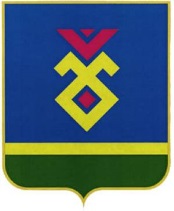 АДМИНИСТРАЦИЯСЕЛЬСКОГО ПОСЕЛЕНИЯИГЛИНСКИЙ СЕЛЬСОВЕТМУНИЦИПАЛЬНОГО РАЙОНАИГЛИНСКИЙ РАЙОНРЕСПУБЛИКИ БАШКОРТОСТАН452410, Иглин ауылы, Чапаев тыкрыгы, 11Тел. (34795)  2-13-96, факс 2-26-27e-mail: iglino_selsovet@mail.ru452410, с. Иглино, пер. Чапаева, 11Тел. (34795) 2-13-96, факс 2-26-27e-mail: iglino_selsovet@mail.ru?арарПостановление« 27 »  декабря  2021 й.№ 666« 27»   декабря  2021 г.________________________________________________________________________________________________________________________________________________________________________________________________________________________________________________________________________________________________________________________________________________________________________________________________________________________________________________________________________________________________________________________________________________________________________________________________________________________________________________________________________________________________________________________________________________________________________________________________________________________________________________________________________________________________________________________________________________________________________________________________________________________________________________________________________________________________________________________________________________________________________________________________________________________________________________________________________________________________________________________________________________________________________________________________________________________________________________________________________________________________________________________________________________________________________________________________________________________________________________________________________________________________________________________________________________________________________________________________________________________________________________________________________________________________________________________________________________________________________________________________________________________________________________________________________________________________(полное наименование главного распорядителя средств бюджета поселения, главного администратора источников финансирования дефицита бюджета поселения)1 Бюджетные ассигнования по разделам, подразделам, целевым статьям (муниципальным программам сельского поселения Иглинский сельсовет и непрограммным направлениям деятельности), подгруппам и элементам видов расходов, группам, статьям и подстатьям операций сектора государственного управления классификации расходов бюджетов(полное наименование главного распорядителя средств бюджета поселения, главного администратора источников финансирования дефицита бюджета поселения)1 Бюджетные ассигнования по разделам, подразделам, целевым статьям (муниципальным программам сельского поселения Иглинский сельсовет и непрограммным направлениям деятельности), подгруппам и элементам видов расходов, группам, статьям и подстатьям операций сектора государственного управления классификации расходов бюджетов(полное наименование главного распорядителя средств бюджета поселения, главного администратора источников финансирования дефицита бюджета поселения)1 Бюджетные ассигнования по разделам, подразделам, целевым статьям (муниципальным программам сельского поселения Иглинский сельсовет и непрограммным направлениям деятельности), подгруппам и элементам видов расходов, группам, статьям и подстатьям операций сектора государственного управления классификации расходов бюджетов(полное наименование главного распорядителя средств бюджета поселения, главного администратора источников финансирования дефицита бюджета поселения)1 Бюджетные ассигнования по разделам, подразделам, целевым статьям (муниципальным программам сельского поселения Иглинский сельсовет и непрограммным направлениям деятельности), подгруппам и элементам видов расходов, группам, статьям и подстатьям операций сектора государственного управления классификации расходов бюджетов(полное наименование главного распорядителя средств бюджета поселения, главного администратора источников финансирования дефицита бюджета поселения)1 Бюджетные ассигнования по разделам, подразделам, целевым статьям (муниципальным программам сельского поселения Иглинский сельсовет и непрограммным направлениям деятельности), подгруппам и элементам видов расходов, группам, статьям и подстатьям операций сектора государственного управления классификации расходов бюджетов(полное наименование главного распорядителя средств бюджета поселения, главного администратора источников финансирования дефицита бюджета поселения)1 Бюджетные ассигнования по разделам, подразделам, целевым статьям (муниципальным программам сельского поселения Иглинский сельсовет и непрограммным направлениям деятельности), подгруппам и элементам видов расходов, группам, статьям и подстатьям операций сектора государственного управления классификации расходов бюджетов(полное наименование главного распорядителя средств бюджета поселения, главного администратора источников финансирования дефицита бюджета поселения)1 Бюджетные ассигнования по разделам, подразделам, целевым статьям (муниципальным программам сельского поселения Иглинский сельсовет и непрограммным направлениям деятельности), подгруппам и элементам видов расходов, группам, статьям и подстатьям операций сектора государственного управления классификации расходов бюджетов(полное наименование главного распорядителя средств бюджета поселения, главного администратора источников финансирования дефицита бюджета поселения)1 Бюджетные ассигнования по разделам, подразделам, целевым статьям (муниципальным программам сельского поселения Иглинский сельсовет и непрограммным направлениям деятельности), подгруппам и элементам видов расходов, группам, статьям и подстатьям операций сектора государственного управления классификации расходов бюджетов(полное наименование главного распорядителя средств бюджета поселения, главного администратора источников финансирования дефицита бюджета поселения)1 Бюджетные ассигнования по разделам, подразделам, целевым статьям (муниципальным программам сельского поселения Иглинский сельсовет и непрограммным направлениям деятельности), подгруппам и элементам видов расходов, группам, статьям и подстатьям операций сектора государственного управления классификации расходов бюджетов(полное наименование главного распорядителя средств бюджета поселения, главного администратора источников финансирования дефицита бюджета поселения)1 Бюджетные ассигнования по разделам, подразделам, целевым статьям (муниципальным программам сельского поселения Иглинский сельсовет и непрограммным направлениям деятельности), подгруппам и элементам видов расходов, группам, статьям и подстатьям операций сектора государственного управления классификации расходов бюджетов(полное наименование главного распорядителя средств бюджета поселения, главного администратора источников финансирования дефицита бюджета поселения)1 Бюджетные ассигнования по разделам, подразделам, целевым статьям (муниципальным программам сельского поселения Иглинский сельсовет и непрограммным направлениям деятельности), подгруппам и элементам видов расходов, группам, статьям и подстатьям операций сектора государственного управления классификации расходов бюджетов(полное наименование главного распорядителя средств бюджета поселения, главного администратора источников финансирования дефицита бюджета поселения)1 Бюджетные ассигнования по разделам, подразделам, целевым статьям (муниципальным программам сельского поселения Иглинский сельсовет и непрограммным направлениям деятельности), подгруппам и элементам видов расходов, группам, статьям и подстатьям операций сектора государственного управления классификации расходов бюджетовна _____ год  и плановый период                                         (текущий год)на _____ год  и плановый период                                         (текущий год)на _____ год  и плановый период                                         (текущий год)на _____ год  и плановый период                                         (текущий год)на _____ год  и плановый период                                         (текущий год)на _____ год  и плановый период                                         (текущий год)на _____ год  и плановый период                                         (текущий год)на _____ год  и плановый период                                         (текущий год)на _____ год  и плановый период                                         (текущий год)на _____ год  и плановый период                                         (текущий год)на _____ год  и плановый период                                         (текущий год)на _____ год  и плановый период                                         (текущий год)Единица измерения:Единица измерения:Единица измерения:Единица измерения:(рублей)(рублей)Наименование ГРБС /подведомственных получателей/ расходовВедРаздЦСтЦСтЦСтРасхКОСГУКОСГУДополнительная классификацияДополнительная классификацияСумма на _____ годСумма на _____ годСумма на_____ годСумма на_____ годСумма на_____ годИтого по ГРБС/получателюИтого по разделуИтого по подразделуИтого по целевой статье (муниципальной программе сельского поселения Иглинский сельсовет/ непрограммному направлению деятельности)Итого по целевой статье (муниципальной программы сельского поселения Иглинский сельсовет / мероприятиям, не вошедшим в подпрограммы муниципальной программы сельского поселения)Итого по целевой статье расходов (группе направления расходов)Итого по целевой статье расходов (направлению расходования средств бюджета поселения)Итого по виду расходов (подгруппе вида расходов)Итого по виду расходов (элементу вида расходов)ВСЕГО РАСХОДОВНаименование ГАИФД/подведомственных администраторов/ групп, подгрупп, статей, видов, операций сектора государственного управления источников финансирования дефицита бюджета поселенияКод классификации источников финансирования дефицитов бюджетовОбъем бюджетных ассигнованийВсего источниковНаименование ГАИФД/подведомственных администраторов/ групп, подгрупп, статей, видов, операций сектора государственного управления источников финансирования дефицита бюджета поселенияКод классификации источников финансирования дефицитов бюджетовОбъем бюджетных ассигнованийВсего источников                           (полное наименование главного распорядителя средств бюджета поселения)                                                                на _____ год                                                                      (текущий год)                           (полное наименование главного распорядителя средств бюджета поселения)                                                                на _____ год                                                                      (текущий год)                           (полное наименование главного распорядителя средств бюджета поселения)                                                                на _____ год                                                                      (текущий год)                           (полное наименование главного распорядителя средств бюджета поселения)                                                                на _____ год                                                                      (текущий год)                           (полное наименование главного распорядителя средств бюджета поселения)                                                                на _____ год                                                                      (текущий год)                           (полное наименование главного распорядителя средств бюджета поселения)                                                                на _____ год                                                                      (текущий год)                           (полное наименование главного распорядителя средств бюджета поселения)                                                                на _____ год                                                                      (текущий год)Код ГРБС                            (полное наименование главного распорядителя средств бюджета поселения)                                                                на _____ год                                                                      (текущий год)                           (полное наименование главного распорядителя средств бюджета поселения)                                                                на _____ год                                                                      (текущий год)                           (полное наименование главного распорядителя средств бюджета поселения)                                                                на _____ год                                                                      (текущий год)                           (полное наименование главного распорядителя средств бюджета поселения)                                                                на _____ год                                                                      (текущий год)                           (полное наименование главного распорядителя средств бюджета поселения)                                                                на _____ год                                                                      (текущий год)                           (полное наименование главного распорядителя средств бюджета поселения)                                                                на _____ год                                                                      (текущий год)                           (полное наименование главного распорядителя средств бюджета поселения)                                                                на _____ год                                                                      (текущий год)Единица измерения: рублейНаименование ГРБС/ подведомственных получателей/ расходовРзПРзЦСРВРОСГУДополнительнаяклассификацияОбъём лимитов бюджетных обязательств Наименование ГРБС/ подведомственных получателей/ расходовРзПРзЦСРВРОСГУДополнительнаяклассификацияОбъём лимитов бюджетных обязательств Итого по ГРБС/получателюИтого по разделуИтого по подразделуИтого по целевой статье (муниципальной программе сельского поселения Иглинский сельсовет/ непрограммному направлению деятельности)Итого по целевой статье  муниципальной программы сельского поселения Иглинский сельсовет /  мероприятиям, не вошедшим в подпрограммы муниципальной программы сельского поселения Иглинский сельсовет)Итого по целевой статье расходов (группе направления расходов)Итого по целевой статье расходов (направлению расходования средств бюджета поселения)Итого по виду расходов (подгруппе вида расходов)Итого по виду расходов (элементу вида расходов)ВСЕГО РАСХОДОВна плановый период _____ и _____ годовна плановый период _____ и _____ годовна плановый период _____ и _____ годовна плановый период _____ и _____ годовна плановый период _____ и _____ годовна плановый период _____ и _____ годовна плановый период _____ и _____ годовна плановый период _____ и _____ годовна плановый период _____ и _____ годовЕдиница измерения:( рублей)Наименование ГРБС /подведомственных получателей/ расходовРзПРзЦСРВРОСГУДополнительная классификацияОбъем лимитов бюджетных обязательствОбъем лимитов бюджетных обязательствНаименование ГРБС /подведомственных получателей/ расходовРзПРзЦСРВРОСГУДополнительная классификацияна ____ годна ____ годИтого по ГРБС / получателюИтого по разделуИтого по подразделуИтого по целевой статье (муниципальной программы сельского поселения Иглинский сельсовет/ непрограммному направлению деятельности)Итого по целевой статье (муниципальной программы сельского поселения Иглинский сельсовет/ мероприятиям, не вошедшим в подпрограммы муниципальной программы поселения)Итого по целевой статье расходов(группе направления расходов)Итого по целевой статье расходов (направлению расходования средств бюджета поселения)Итого по виду расходов (подгруппе вида расходов)Итого по виду расходов (элементу вида расходов)ВСЕГО РАСХОДОВПолучателю средств бюджета муниципального района ________________________________________________________________                     (полное наименование получателя средств бюджета поселения)на _____ год (текущий год)Получателю средств бюджета муниципального района ________________________________________________________________                     (полное наименование получателя средств бюджета поселения)на _____ год (текущий год)Получателю средств бюджета муниципального района ________________________________________________________________                     (полное наименование получателя средств бюджета поселения)на _____ год (текущий год)Получателю средств бюджета муниципального района ________________________________________________________________                     (полное наименование получателя средств бюджета поселения)на _____ год (текущий год)Получателю средств бюджета муниципального района ________________________________________________________________                     (полное наименование получателя средств бюджета поселения)на _____ год (текущий год)Получателю средств бюджета муниципального района ________________________________________________________________                     (полное наименование получателя средств бюджета поселения)на _____ год (текущий год)Получателю средств бюджета муниципального района ________________________________________________________________                     (полное наименование получателя средств бюджета поселения)на _____ год (текущий год)Единица измерения:               рублей              рублейНаименование расходовРзПРзЦСРВРОСГУОбъем бюджетных ассигнований Итого по разделуИтого по подразделуИтого по целевой статье (муниципальной программе сельского поселения Иглинский сельсовет/ непрограммному направлению деятельности)Итого по целевой статье (подпрограмме муниципальной программы сельского поселения Иглинский сельсовет/ мероприятиям, не вошедшим в подпрограммы муниципальной программы сельского поселения Иглинский сельсовет)Итого по целевой статье расходов (группе направления расходов)Итого по целевой статье расходов (направлению расходования средств бюджета поселения)Итого по виду расходов (подгруппе вида расходов)Итого по виду расходов (элементу вида расходов)ВСЕГО РАСХОДОВЕдиница измерения:  рублей рублейНаименование расходовРзПРзЦСРВРОСГУДополнительная классификацияОбъем бюджетных ассигнованийОбъем бюджетных ассигнованийНаименование расходовРзПРзЦСРВРОСГУДополнительная классификацияна ____ годна ____ годИтого по разделуИтого по подразделуИтого по целевой статье (муниципальной программе сельского поселения Иглинский сельсовет/ непрограммному направлению деятельности)Итого по целевой статье (подпрограмме муниципальной программы сельского поселения Иглинский сельсовет/ мероприятиям не вошедшим в подпрограммы государственной программы сельского поселения Иглинский сельсовет)Итого по целевой статье расходов в группе направления расходов)Итого по целевой статье расходов (направлению расходования средств бюджета поселения)Итого по виду расходов (подгруппе вида расходов)Итого по виду расходов (элементу вида расходов)ВСЕГО РАСХОДОВАдминистратору  источников финансирования дефицита бюджета поселения Иглинский сельсовет муниципального района Иглинский район Республики Башкортостан на _____ год (текущий год)Администратору  источников финансирования дефицита бюджета поселения Иглинский сельсовет муниципального района Иглинский район Республики Башкортостан на _____ год (текущий год)Администратору  источников финансирования дефицита бюджета поселения Иглинский сельсовет муниципального района Иглинский район Республики Башкортостан на _____ год (текущий год)Единица измерения:                                                                                                             рублейЕдиница измерения:                                                                                                             рублейЕдиница измерения:                                                                                                             рублейНаименование групп, подгрупп, статей, видов, операций сектора государственного управления источников финансирования дефицитов бюджетовКод классификации источников финансирования дефицитов бюджетовОбъем бюджетных ассигнований всего источниковЕдиница измерения: Единица измерения:  рублей рублейНаименование групп, подгрупп, статей, видов, операций сектора государственного управления источников финансирования дефицитов бюджетовКод классификации источников финансирования дефицитов бюджетовОбъем бюджетных ассигнованийОбъем бюджетных ассигнованийНаименование групп, подгрупп, статей, видов, операций сектора государственного управления источников финансирования дефицитов бюджетовКод классификации источников финансирования дефицитов бюджетовна ____ годна ____ годвсего источниковПолучателю средств бюджета поселения Иглинский сельсовет муниципального района Иглинский район Республики БашкортостанПолучателю средств бюджета поселения Иглинский сельсовет муниципального района Иглинский район Республики БашкортостанПолучателю средств бюджета поселения Иглинский сельсовет муниципального района Иглинский район Республики БашкортостанПолучателю средств бюджета поселения Иглинский сельсовет муниципального района Иглинский район Республики БашкортостанПолучателю средств бюджета поселения Иглинский сельсовет муниципального района Иглинский район Республики БашкортостанПолучателю средств бюджета поселения Иглинский сельсовет муниципального района Иглинский район Республики БашкортостанПолучателю средств бюджета поселения Иглинский сельсовет муниципального района Иглинский район Республики БашкортостанПолучателю средств бюджета поселения Иглинский сельсовет муниципального района Иглинский район Республики БашкортостанПолучателю средств бюджета поселения Иглинский сельсовет муниципального района Иглинский район Республики Башкортостан                                                                          (полное наименование получателя средств бюджета поселения)                                                   на _____ год                                                   (текущий год)                                                                          (полное наименование получателя средств бюджета поселения)                                                   на _____ год                                                   (текущий год)                                                                          (полное наименование получателя средств бюджета поселения)                                                   на _____ год                                                   (текущий год)                                                                          (полное наименование получателя средств бюджета поселения)                                                   на _____ год                                                   (текущий год)                                                                          (полное наименование получателя средств бюджета поселения)                                                   на _____ год                                                   (текущий год)                                                                          (полное наименование получателя средств бюджета поселения)                                                   на _____ год                                                   (текущий год)                                                                          (полное наименование получателя средств бюджета поселения)                                                   на _____ год                                                   (текущий год)                                                                          (полное наименование получателя средств бюджета поселения)                                                   на _____ год                                                   (текущий год)Единица измерениярублейНаименование расходовРзПРзЦСРВРОСГУДополнительная классификацияОбъём лимитов бюджетных обязательств Наименование расходовРзПРзЦСРВРОСГУДополнительная классификацияОбъём лимитов бюджетных обязательств Итого по разделуИтого по подразделуИтого по целевой статье (муниципальной программе сельского поселения Иглинский сельсовет/ непрограммному направлению деятельности)Итого по целевой статье (подпрограмме муниципальной программы сельского поселения Иглинский сельсовет / мероприятиям, не вошедшим в подпрограммы муниципальной программы сельского поселения Иглинский сельсовет)Итого по целевой статье расходов (группе направления расходов)Итого по целевой статье расходов (направлению расходования средств бюджета поселения)Итого по виду расходов (подгруппе вида расходов)Итого по виду расходов (элементу вида расходов)ВСЕГО РАСХОДОВЕдиница измерения:  рублей рублейНаименование расходовРзПРзЦСРВРОСГУДополнительная классификацияОбъем лимитов бюджетных обязательствОбъем лимитов бюджетных обязательствНаименование расходовРзПРзЦСРВРОСГУДополнительная классификацияна ____ годна ____ годИтого по разделуИтого по подразделуИтого по целевой статье (муниципальной программе сельского поселения Иглинский сельсовет / непрограммному направлению деятельности)Итого по целевой статье (подпрограмме муниципальной программы сельского поселения Иглинский сельсовет / мероприятиям, не вошедшим в подпрограммы муниципальной программы сельского поселения Иглинский сельсовет)Итого по целевой статье расходов (группе направления расходов)Итого по целевой статье расходов (направлению расходования   средств бюджета поселения)Итого по виду расходов (подгруппе вида расходов)Итого по виду расходов (элементу вида расходов)ВСЕГО РАСХОДОВОснование внесения изменений _________________________________________________Наименование ГРБС/подведомственных получателей/ расходовРзПРзЦСРВРОСГУДополнительная классификацияСумма изменений (+, -)Итого по ГРБС/получателюИтого по разделуИтого по подразделуИтого по целевой статье (муниципальной программе сельского поселения Иглинский сельсовет/ непрограммному направлению деятельности)Итого по целевой статье (подпрограмме муниципальной программы сельского поселения Иглинский сельсовет / мероприятиям, не вошедшим в подпрограммы муниципальной программы сельского поселения Иглинский сельсовет)Итого по целевой статье расходов (группе направления расходов)Итого по целевой статье расходов (направлению расходования средств бюджета поселения)Итого по виду расходов (подгруппе вида расходов)Итого по виду расходов (элементу вида расходов)ВСЕГО РАСХОДОВПолучателю средств бюджета поселения Иглинский сельсовет муниципального района Иглинский район Республики Башкортостан                                                                     (полное наименование получателя средств бюджета поселения)Получателю средств бюджета поселения Иглинский сельсовет муниципального района Иглинский район Республики Башкортостан                                                                     (полное наименование получателя средств бюджета поселения)Получателю средств бюджета поселения Иглинский сельсовет муниципального района Иглинский район Республики Башкортостан                                                                     (полное наименование получателя средств бюджета поселения)Получателю средств бюджета поселения Иглинский сельсовет муниципального района Иглинский район Республики Башкортостан                                                                     (полное наименование получателя средств бюджета поселения)Получателю средств бюджета поселения Иглинский сельсовет муниципального района Иглинский район Республики Башкортостан                                                                     (полное наименование получателя средств бюджета поселения)Получателю средств бюджета поселения Иглинский сельсовет муниципального района Иглинский район Республики Башкортостан                                                                     (полное наименование получателя средств бюджета поселения)Получателю средств бюджета поселения Иглинский сельсовет муниципального района Иглинский район Республики Башкортостан                                                                     (полное наименование получателя средств бюджета поселения)Основание внесения изменений ___________________________________________________Основание внесения изменений ___________________________________________________Основание внесения изменений ___________________________________________________Основание внесения изменений ___________________________________________________Основание внесения изменений ___________________________________________________Основание внесения изменений ___________________________________________________Основание внесения изменений ___________________________________________________Единица измерения:  рублейНаименование расходовРзПРзЦСРВРОСГУ*Сумма изменений (+, -)Итого по разделуИтого по подразделуИтого по целевой статье (муниципальной программе сельского поселения Иглинский сельсовет / непрограммному направлению деятельности)Итого по целевой статье (подпрограмме муниципальной программы сельского поселения Иглинский сельсовет / мероприятиям, не вошедшим а подпрограммы муниципальной программы сельского поселения Иглинский сельсовет)Итого по целевой статье расходов (группе направления расходов)Итого по целевой статье расходов (направлению расходования средств бюджета поселения)Итого по виду расходов (подгруппе вида расходов)Итого по виду расходов (элементу вида расходов)ВСЕГО РАСХОДОВЕдиница измерения:рублейНаименование ГРБС/подведомственных получателей/ расходовРзПРзЦСРВРОСГУСумма изменений (+, -)Итого по ГРБС/получателюИтого по разделуИтого по подразделуИтого по целевой статье (муниципальной программе сельского поселения Иглинский сельсовет/ непрограммному направлению деятельности)Итого по целевой статье (подпрограмме муниципальной программы сельского поселения Иглинский сельсовет / мероприятиям, не вошедшим в подпрограммы муниципальной программы сельского поселения Иглинский сельсовет)Итого по целевой статье расходов (группе направления расходов)Итого по целевой статье расходов (направлению расходования средств бюджета поселения)Итого по виду расходов (подгруппе вида расходов)Итого по виду расходов (элементу вида расходов)ВСЕГО РАСХОДОВОснование внесения изменений ______________________________________________________Наименование ГАИФД/ подведомственных администраторов/ групп, подгрупп, статей, видов, операций сектора государственного управления источников финансирования дефицитов бюджетовКод классификации источников финансирования дефицитов бюджетовСумма изменений (+, -)всего источниковАдминистратору  источников финансирования дефицита бюджета поселения  Иглинский сельсовет муниципального района Иглинский район Республики Башкортостан            (полное наименование администратора источников финансирования дефицита бюджета поселения)Администратору  источников финансирования дефицита бюджета поселения  Иглинский сельсовет муниципального района Иглинский район Республики Башкортостан            (полное наименование администратора источников финансирования дефицита бюджета поселения)Администратору  источников финансирования дефицита бюджета поселения  Иглинский сельсовет муниципального района Иглинский район Республики Башкортостан            (полное наименование администратора источников финансирования дефицита бюджета поселения)Администратору  источников финансирования дефицита бюджета поселения  Иглинский сельсовет муниципального района Иглинский район Республики Башкортостан            (полное наименование администратора источников финансирования дефицита бюджета поселения)Администратору  источников финансирования дефицита бюджета поселения  Иглинский сельсовет муниципального района Иглинский район Республики Башкортостан            (полное наименование администратора источников финансирования дефицита бюджета поселения)Администратору  источников финансирования дефицита бюджета поселения  Иглинский сельсовет муниципального района Иглинский район Республики Башкортостан            (полное наименование администратора источников финансирования дефицита бюджета поселения)Администратору  источников финансирования дефицита бюджета поселения  Иглинский сельсовет муниципального района Иглинский район Республики Башкортостан            (полное наименование администратора источников финансирования дефицита бюджета поселения)Основание внесения изменений ____________________________________________________Основание внесения изменений ____________________________________________________Основание внесения изменений ____________________________________________________Основание внесения изменений ____________________________________________________Основание внесения изменений ____________________________________________________Основание внесения изменений ____________________________________________________Основание внесения изменений ____________________________________________________Единица измерения:  рублейНаименование групп, подгрупп, статей, видов, операций сектора государственного управления источников финансирования дефицитов бюджетовКод классификации источников финансирования дефицитов бюджетовКод классификации источников финансирования дефицитов бюджетовКод классификации источников финансирования дефицитов бюджетовКод классификации источников финансирования дефицитов бюджетовКод классификации источников финансирования дефицитов бюджетовСумма изменений (+, -)всего источниковОснование внесения изменений __________________________________________________Наименование ГРБС/подведомственных получателей/ расходовРзПРзЦСРВРОСГУДополнительная классификацияСумма изменений (+, -)Итого по ГРБС/получателюИтого по разделуИтого по подразделуИтого по целевой статье (муниципальной программе сельского поселения Иглинский сельсовет/ непрограммному направлению деятельности)Итого по целевой статье  (подпрограмме муниципальной программы сельского поселения Иглинский сельсовет / мероприятиям, не вошедшим в подпрограммы муниципальной программы сельского поселения Иглинский сельсовет)Итого по целевой статье расходов (группе направления расходов)Итого по целевой статье расходов (направлению расходования средств бюджета поселения)Итого по виду расходов (подгруппе вида расходов)Итого по виду расходов (элементу вида расходов)ВСЕГО РАСХОДОВПолучателю средств бюджета поселения Иглинский сельсовет муниципального района Иглинский район Республики Башкортостан  (полное наименование получателя средств бюджета поселения)Получателю средств бюджета поселения Иглинский сельсовет муниципального района Иглинский район Республики Башкортостан  (полное наименование получателя средств бюджета поселения)Получателю средств бюджета поселения Иглинский сельсовет муниципального района Иглинский район Республики Башкортостан  (полное наименование получателя средств бюджета поселения)Получателю средств бюджета поселения Иглинский сельсовет муниципального района Иглинский район Республики Башкортостан  (полное наименование получателя средств бюджета поселения)Получателю средств бюджета поселения Иглинский сельсовет муниципального района Иглинский район Республики Башкортостан  (полное наименование получателя средств бюджета поселения)Получателю средств бюджета поселения Иглинский сельсовет муниципального района Иглинский район Республики Башкортостан  (полное наименование получателя средств бюджета поселения)Получателю средств бюджета поселения Иглинский сельсовет муниципального района Иглинский район Республики Башкортостан  (полное наименование получателя средств бюджета поселения)Получателю средств бюджета поселения Иглинский сельсовет муниципального района Иглинский район Республики Башкортостан  (полное наименование получателя средств бюджета поселения)Основание внесения изменений _______________________________________________Основание внесения изменений _______________________________________________Основание внесения изменений _______________________________________________Основание внесения изменений _______________________________________________Основание внесения изменений _______________________________________________Основание внесения изменений _______________________________________________Основание внесения изменений _______________________________________________Основание внесения изменений _______________________________________________Единица измерения: Единица измерения:  рублейНаименование расходовНаименование расходовРзПРзЦСРВРОСГУДополнительная классификацияСумма изменений (+, -)Итого по разделуИтого по разделуИтого по подразделуИтого по подразделуИтого по целевой статье (муниципальной программе сельского поселения Иглинский сельсовет / непрограммному направлению деятельности)Итого по целевой статье (муниципальной программе сельского поселения Иглинский сельсовет / непрограммному направлению деятельности)Итого по целевой статье (подпрограмме муниципальной программы сельского поселения Иглинский сельсовет / мероприятиям, не вошедшим в подпрограммы муниципальной программы сельского поселения Иглинский сельсовет)Итого по целевой статье (подпрограмме муниципальной программы сельского поселения Иглинский сельсовет / мероприятиям, не вошедшим в подпрограммы муниципальной программы сельского поселения Иглинский сельсовет)Итого по целевой статье расходов (группе направления расходов)Итого по целевой статье расходов (группе направления расходов)Итого по целевой статье расходов (направлению расходования средств бюджета поселения)Итого по целевой статье расходов (направлению расходования средств бюджета поселения)Итого по виду расходов (подгруппе вида расходов)Итого по виду расходов (подгруппе вида расходов)Итого по виду расходов (элементу вида расходов)Итого по виду расходов (элементу вида расходов)ВСЕГО РАСХОДОВВСЕГО РАСХОДОВ